На основу чл. 11. и 24. став 4. Покрајинске скупштинске одлуке о буџету Аутономне покрајине Војводине за 2020. годину („Службени лист АПВ”, број 54/19) и Решења о покретању поступка за доделу средстава путем јавног конкурса Покрајинског секретаријата за здравство број: 138-401-647/2020 од 6. фебруара 2020. године, а у вези с чланом 12. став 2. Закона о здравственој заштити („Службени гласник РС”, број 25/19), Покрајински секретаријат за здравство расписујеЈ А В Н И   К О Н К У Р СЗА ФИНАНСИРАЊЕ ОДНОСНО СУФИНАНСИРАЊЕ ИЗГРАДЊЕ, ОДРЖАВАЊАИ ОПРЕМАЊА  ЗДРАВСТВЕНИХ УСТАНОВА У 2020. ГОДИНИПокрајински секретаријат за здравство, у складу с чланом 12. став 2. Закона о здравственој заштити („Службени гласник РС”, број 25/19), Покрајинском скупштинском одлуком о буџету Аутономне покрајине Војводине за 2020. годину („Службени лист АПВ”, број 54/19) и Финансијским планом Покрајинског секретаријата за здравство за 2020. годину, финансираће односно суфинансираће у 2020. години изградњу, одржавање и опремање здравствених установа чији је оснивач Аутономна покрајина Војводина, у складу са законом и планом мреже здравствених установа, односно инвестиционо улагање, инвестиционо одржавање просторија, медицинске, немедицинске опреме, превозних средстава и опреме у области интегрисаног здравственог информационог система, укључујући и потребну пројектну документацију, изузев трошкова текућег одржавања објеката и просторија и текућег сервисирања медицинске, немедицинске опреме, превозних средстава и опреме у области интегрисаног здравственог информационог система, – са укупно 600.000.000,00 динара. Обезбеђење средстава за финансирање односно суфинансирање наведених намена су предмет конкурса.По овом јавном конкурсу, средства ће се доделити у складу с Одлуком о поступку и критеријумима за доделу буџетских средстава Покрајинског секретаријата за здравство за изградњу, одржавање и опремање здравствених установа чији је  оснивач АП Војводина („Службени лист АПВ”, број 1/20), који је доступан и на огласној табли Покрајинског секретаријата за здравство и објављен на интернет страници www.zdravstvo.vojvodina.gov.rs.Финансијске обавезе реализоваће се у складу с ликвидним могућностима буџета Аутономне покрајине Војводине за 2020. годину. Корисници средстава дужни су да додељена средства утроше до 31. децембра 2020. године.Право учешћа на конкурсу имају здравствене установе чији је оснивач Аутономна покрајина Војводина, основане средствима у јавној својини.Пријава на јавни конкурс подноси се у једном примерку, на обрасцу пријаве који се може преузети у Покрајинском секретаријату за здравство Нови Сад, Булевар Михајла Пупина број 16, II спрат, канцеларија 42 (тел. 487-4514), као и на интернет страници наведеног секретаријата: www.zdravstvo.vojvodina.gov.rs.Пријаве се подносе Покрајинском секретаријату за здравство, Булевар Михајла Пупина број 16, 21108 Нови Сад – поштом или лично у Писарници покрајинских органа управе у згради Покрајинске владе, Булевар Михајла Пупина број 16, 21108 Нови Сад, с назнаком – „За конкурс”.Неблаговремене и непотпуне пријаве, пријаве које су поднела неовлашћена лица и пријаве које нису поднете на прописаном обрасцу – неће се разматрати. Конкурсна документација се не враћа. Рок за подношење пријава на јавни конкурсЈавни конкурс отворен је од дана објављивања у „Службеном листу АПВˮ, односно у јавном гласилу које покрива целу територију Аутономне покрајине Војводине – дневном листу „Дневникˮ, до 30.11.2020. године, односно до утрошка средстава предвиђених за доделу по овом јавном конкурсу. Поступак конкурса за доделу средстава спроводи комисија коју образује покрајински секретар за здравство. Након разматрања и процене пријава приспелих на јавни конкурс, комисија сачињава бодовну листу и образложени предлог за доделу средстава по јавном конкурсу. Покрајински секретар за здравство – у складу с ликвидним могућностима буџета – одлучује о додели средстава решењем које је коначно. Пријаве за доделу средстава бодују  се према следећим критеријумима:степен неопходности реализације изградње, одржавања, односно опремања здравствене установе за организацију рада и обављање делатности здравствене установе – укупан број бодова који се може доделити јесте 30;допринос унапређивању доступности и приступачности здравствене заштите, односно скраћењу чекања на здравствену услугу – укупан број бодова који се може доделити јесте 30;степен хитности реализације изградње, одржавања, односно опремања здравствене установе – имајући у виду немогућност пружања здравствених услуга, обављања делатности и организацију процеса рада здравствене установе – укупан број бодова који се може доделити јесте 10;постојање налога инспекције за поступање – укупан број бодова који се може доделити јесте 5;допринос увођењу и примени нових здравствених технологија – укупан број бодова који се може доделити јесте 5;висина тражених средстава, те однос трошкова и очекиваних резултата – укупан број бодова који се може доделити јесте 15,немогућност обезбеђења средстава из других извора – укупан број бодова који се може доделити јесте 5.Резултати конкурса биће објављени на интернет страници Покрајинског секретаријата за здравство www.zdravstvo.vojvodina.gov.rs.ПОКРАЈИНСКИ СЕКРЕТАРИЈАТ ЗА ЗДРАВСТВОБрој: 138-401-647/2020-2Дана: 12. фебруара 2020. године                                                                                 ПОКРАЈИНСКИ СЕКРЕТАР                                                                                                                                                         ЗА ЗДРАВСТВО                                                                                                                                              проф. др Зоран Гојковић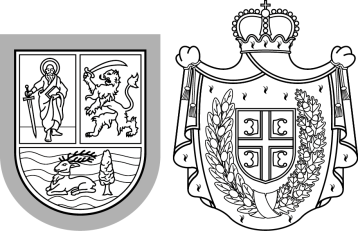 Република СрбијаАутономна покрајина ВојводинаПокрајински секретаријат заздравствоБулевар Михајла Пупина 16, 21000 Нови СадТ: +381 21 487 4385  Ф: +381 21 456 119psz@vojvodina.gov.rs
